Верховный Суд Российской Федерации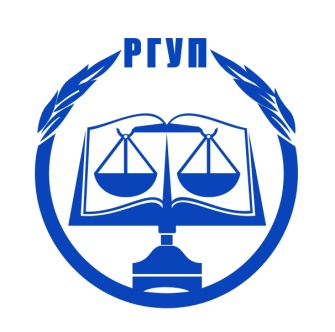 РОСТОВСКИЙ ФИЛИАЛФЕДЕРАЛЬНОГО ГОСУДАРСТВЕННОГО БЮДЖЕТНОГО ОБРАЗОВАТЕЛЬНОГО УЧРЕЖДЕНИЯ ВЫСШЕГО ОБРАЗОВАНИЯ«РОССИЙСКИЙ ГОСУДАРСТВЕННЫЙ УНИВЕРСИТЕТ ПРАВОСУДИЯ»кафедра уголовно-процессуального праваИНФОРМАЦИОННОЕ ПИСЬМОКРУГЛЫЙ СТОЛ «Защита граждан от киберугроз в банковской сфере»»г. Ростов-на-Дону2022Информация о круглом столе:13 октября 2022 года в Ростовском филиале ФГБОУВО «Российский государственный университет правосудия» в рамках реализации плана воспитательной работы кафедры уголовно-процессуального права на 2022/2023 учебный год проводится круглый стол по теме «Защита граждан от киберугроз в банковской сфере». Цель проведения мероприятия: публичное выступление студентов с докладами на представленную тему, а также обсуждение проблемных вопросов киберугроз в банковской сфере.Участники: преподаватели, спикеры, обучающиеся 1 курса по программе бакалавриата и специалитета факультета подготовки для судебной системы (юридический факультет), 1, 2, 3 курса факультета непрерывного образования.Чтобы принять участие в круглом столе необходимо до 7 октября 2022 г. включительно на электронный адрес bobryshova.n@yandex.ru направить:- доклад, оформленный в соответствии с требованиями, представленными далее;- заявку участника круглого стола, оформленную по образцу, который представлен далее.ЗАЯВКА НА УЧАСТИЕ В КРУГЛОМ СТОЛЕ«Защита граждан от киберугроз в банковской сфере»Основные требования к содержанию научного доклада: исследовательский характер работы, новизна исследования, актуальность работы, практическая и/или теоретическая значимость, оригинальность концепций по теме и практических рекомендаций, грамотность и логичность изложения.Название докладаФИО (полностью) участникаКурс, группа